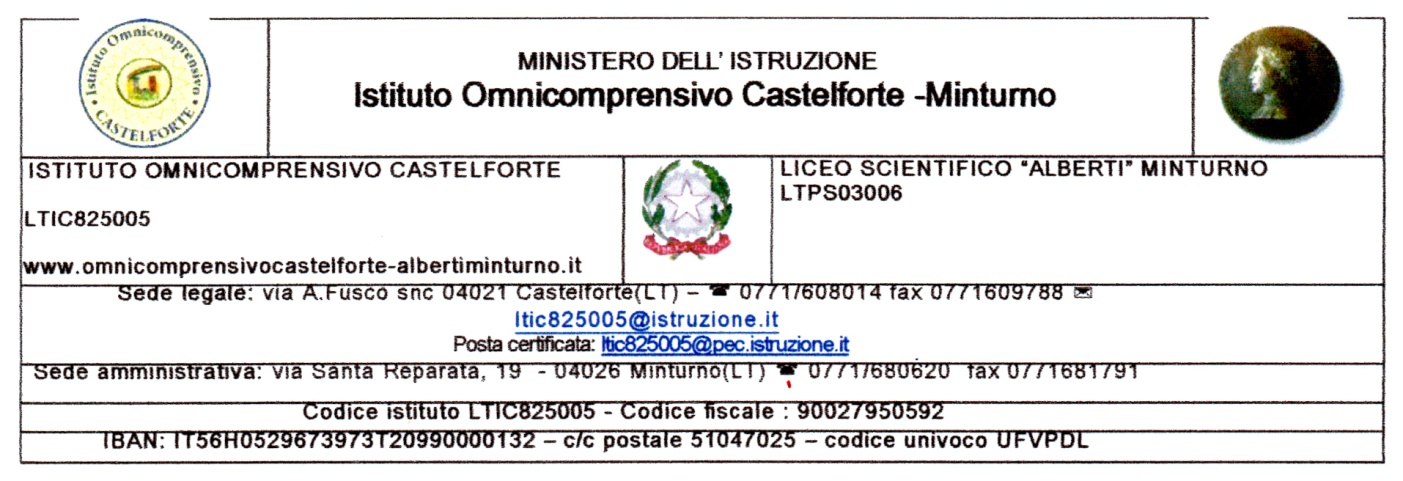 Circolare prot. n. 2646 del 16/06/2020Agli Alunni delle classi terze Scuola Sec. di 1° Grado “A. Fusco”CastelforteAi GenitoriOggetto: Modalità di svolgimento della presentazione dell’elaborato  dell’esame    conclusivo del 1° Ciclo di Istruzione per l’anno scolastico  2019/20Gli alunni delle classi terze della scuola secondaria di primo grado “A. Fusco” di Castelforte presenteranno l’elaborato d’esame secondo il calendario d’esame pubblicato sul sito della scuola,  in via telematica, attraverso la piattaforma “CLASSROOM” e l’applicazione “MEET”;Ad ogni singolo alunno, il giorno precedente l’inizio dell’esame, verrà comunicato, tramite la casella di posta elettronica di istituto (nome.cognome omnicomprensivocastelforte-albertiminturno.it), dal coordinatore della propria classe, il codice corso per poter accedere alla classe, specificatamente creata su CLASSROOM, adibita alla presentazione dell’elaborato;Il giorno dell’esame, 15 minuti prima dell’inizio  della presentazione dell’elaborato, nella pagina di “STREAM” di CLASSROOM, gli alunni troveranno un messaggio in cui verranno invitati a prepararsi, secondo i gruppi già programmati nel calendario d’esame, per entrare in videochiamata;Per entrare  in videochiamata , gli alunni  dovranno cliccare sul link  che vedranno pubblicato su “ STREAM”;Gli alunni di ogni gruppo entreranno  contemporaneamente in videochiamata e rimarranno collegati finchè tutti non avranno terminato di presentare i propri elaborati.                        Il Dirigente Scolastico                         Prof. Amato Polidorofirma apposta ai sensi dell’art. 3 c.2 D.L.gvo 39/93